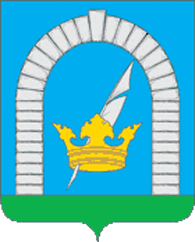 СОВЕТ ДЕПУТАТОВПОСЕЛЕНИЯ РЯЗАНОВСКОЕ В ГОРОДЕ МОСКВЕРЕШЕНИЕОт 20.10.2015г. № 10/16О внесении изменений и дополнений в Решение Совета депутатов поселения Рязановское от 21.10.2014 г.№13/2 «Об одобрении муниципальной Программы «Социальная  защита населения поселения Рязановское на 2015-2017 гг.»         В соответствии с Федеральным законом от 06.10.2003г. №131-ФЗ «Об общих принципах организации местного самоуправления в Российской Федерации»,  Законом города Москвы от 06.11.2002г. №56 «Об организации местного самоуправления в городе Москве», Уставом поселения Рязановское, в целях поддержки малообеспеченных групп населения и граждан, оказавшихся в трудной жизненной ситуации,СОВЕТ ДЕПУТАТОВ  ПОСЕЛЕНИЯ РЯЗАНОВСКОЕ РЕШИЛ:1. Внести в Решение Совета депутатов поселения Рязановское от 21.10.2014 г. №13/2 «Об одобрении муниципальной Программы «Социальная защита населения  поселения  Рязановское на 2015-2017 г.г.» (с изменениями от 28.08.2015г. №3/14)  следующие изменения и дополнения:1.1. Изложить Приложение муниципальная Программа «Социальная  защита населения  поселения  Рязановское на 2015-2017 г.г.» в новой редакции, согласно Приложению к  настоящему Решению.2. Опубликовать настоящее решение в бюллетене «Московский муниципальный вестник», разместить на официальном сайте органов местного самоуправления поселения Рязановское в сети Интернет.3. Контроль за исполнением данного решения возложить на главу  поселения Рязановское Левого С.Д.Глава поселения Рязановское                                                                       С.Д. Левый 	Приложениек Решению Совета депутатов поселения Рязановскоеот 20.10.2015г. № 10/16        МУНИЦИПАЛЬНАЯ  ПРОГРАММАСОЦИАЛЬНАЯ ЗАЩИТА НАСЕЛЕНИЯПОСЕЛЕНИЯ РЯЗАНОВСКОЕНА 2015-2017 гг.ВведениеПрограмма «Социальная защита населения поселения Рязановское» на 2015- 2017 гг. направлена на совершенствование системы мер социальной поддержки лиц, нуждающихся в помощи и проживающих на территории  поселения Рязановское.Программа содержит конкретные меры по оказанию социальной поддержки граждан со стороны органов местного самоуправления.В территорию поселения входят 4 поселка городского типа и 15 деревень. Численность постоянного населения на 01.07.2014 г. составляла  21434  чел. Пенсионеров -  4800 чел.;Несовершеннолетних детей – 0 до 18 лет  -  4972 чел.;Трудоспособного населения – 11662 чел.;Доля нетрудоспособного населения составляет – 45 % В последние 2 года  на территории поселения участились случаи возникновения пожаров  в жилых помещениях и как следствие увеличилось количество лиц,  потерявших имущество при  пожаре. Возникает необходимость также оказания материальной социальной  помощи людям, причем в первую очередь - одиноким малообеспеченным инвалидам, пенсионерам, неполным малообеспеченным  семьям с несовершеннолетними детьми, попавшим в тяжелые жизненные ситуации.Цели и задачи  программыЦель программы – усиление мер социальной поддержки. Это  позволит улучшить материальное положение малообеспеченным слоям населения,  снизить социальную напряженность на территории поселения, повысить уровень жизни населения, увеличить степень доверия к органам местного самоуправления и активизировать работу с общественными организациями.Финансирование программыФинансирование  мероприятий программы осуществляется за счет средств бюджета  поселения  Рязановское в сумме 3304 тыс.руб.,  в т.ч. 2015г. - 1105 тыс.руб., 2016г. – 1604,0 тыс.руб., 2017г. – 595,0 тыс.руб.Контроль за реализацией программыКонтроль за исполнением программы осуществляется Советом депутатов  поселения Рязановское и администрацией  поселения Рязановское.1. ПАСПОРТ          муниципальной Программы  «Социальная защита населения поселения Рязановское на 2015-2017 гг.»1. ПРОГРАММНЫЕ МЕРОПРИЯТИЯпо  муниципальной Программе «Социальная защита населения поселения Рязановское на 2015-2017 гг.»Глава администрации 					                       Н.Б. БобылевНаименованиеПрограммыМуниципальная программа «Социальная защита населения  поселения Рязановское на 2015-2017 гг.»Обоснование для разработкиФедеральный закон  от 06.10.2003 г. № 131-ФЗ «Об общих принципах организации местного самоуправления в Российской Федерации»; Закон город а Москвы от 06.11.2002 г. № 56 «Об организации местного самоуправления в городе Москве», Федеральный Закон № 181-ФЗ от 24.11.1995 г. «О социальной защите инвалидов в Российской Федерации» (ред. от 28.06.2014г.); Федеральный закон от 12.01.1995 г. № 5- ФЗ «О ветеранах» (ред. от  28.06.2014.).Постановления Правительства Москвы от 24.02.2010 г. № 155-ПП «О полномочиях территориальных органов исполнительной власти города Москвы» Заказчик программыАдминистрация поселения РязановскоеРазработчик программыОтдел по работе с населением, общественностью и  средствами массовой информации администрации поселения РязановскоеИсполнители программыОтдел по работе с населением, общественностью и средствами массовой информации  администрации поселения РязановскоеЦели и задачиПрограммы- Поддержка малообеспеченных групп населения и граждан, оказавшихся в трудной жизненной ситуации;- адресное и рациональное использование бюджетных средств;- обеспечение   деятельности   общественных организаций  поселения Срок реализацииПрограммы 2015-2017 гг.Объем и источники ФинансированияОбщий объем средств по программе на 2015-2017 гг. составляет  3304  тыс. руб., в т.ч. 2015 г.- 1105 тыс.руб., 2016 г.- 1604,0 тыс.руб., 2017 г. – 595,0 тыс.руб.Бюджет поселения Рязановское.Управление программой и контроль за ее реализациейАдминистрация поселения Рязановское;Совет депутатов поселения РязановскоеОжидаемые конечные результаты- Повышение уровня жизни населения;- поддержка малообеспеченных групп населения и граждан, оказавшихся в трудной жизненной ситуации;- снятие социальной напряженности.№п/пНаименование мероприятийСрок исполненияИсточникифинансирования№п/пНаименование мероприятийСрок исполненияИсточникифинансированияВсего по программе2015 год2016 год2017 годАдресная социальнаяпомощь, в том числе:2015-2017Бюджет поселения1700,0500,01000,0200,0Оказание  адресной социальной помощи населению  в связи с ЧС (пожар, взрыв, наводнение и т.п.)2015-2017Бюджет поселения400,0100,0200,0100,0Оказание адресной социальной   помощи малообеспеченным одиноким инвалидам, пенсионерам и семьям с несовершеннолетними детьми, попавшим в тяжелую жизненную ситуацию2015-2017Бюджет поселения1300,0400,0800,0100,02. Поощрение граждан и организаций, активно участвующих в развитии местного самоуправления2015-2017Бюджет поселения400,00,0400,00,03.Старшее поколение, в том числе:2015-2017Бюджет поселения1204,0605,0204,0395,03.1.Поздравление ветеранов с юбилейными датами (90-летие и последующими)2015-2017Бюджет поселения294,0237,030,027,03.2.Работа с общественными организациями:- оплата автотранспорта для доставки  на мероприятия;- оборудование комнаты Совета ветеранов (мебель, стенды)2015-2017Бюджет поселения850,0350,0150,0350,03.2.Работа с общественными организациями:- оплата автотранспорта для доставки  на мероприятия;- оборудование комнаты Совета ветеранов (мебель, стенды)2015-2017Бюджет поселения750,0300,0150,0300,03.2.Работа с общественными организациями:- оплата автотранспорта для доставки  на мероприятия;- оборудование комнаты Совета ветеранов (мебель, стенды)2015-2017Бюджет поселения100,050,00,050,03.3.Ежемесячная денежная компенсация Председателю Совета ветеранов поселения Рязановское2015-2017Бюджет поселения60,018,024,018,0ИТОГО3304,01105,01604,0595,0